Pressrelease, 3 jun 2013 Ny musiktjänst fokuserar på låten istället för artisten!Dating- och matchningssajter ligger i tiden men först nu har det blivit dags att överföra konceptet till musikens värld där det faktiskt är okej att ha både en eller flera partners på samma gång! DivaMusic har gjort matchmaking till ett rent nöje.Efter att ha vunnit en plats i Melodifestivalen 2010, via den första webbjokertävlingen som anordnades, insåg Mia Terngård och Stefan Lebert hur svårt det var att ta sig in i musikeliten. Det räcker inte med att ha en ok låt och kunna sjunga – du bör helst ha ett fördelaktigt utseende och vara fullfjädrad underhållare på scenen. Under ett par år funderade de på vilka förutsättningar låtskrivarna har att få ut sin musik. De kom på att det saknades en lättnavigerad plattform för ändamålet och skapade en matchningssajt för låtskrivare, solister och producenter som skulle kunna sammanföra dessa tre yrkeskategorier och att ta en låt från idé till demostadie och evt vidare till ett skivsläpp.Mia och Stefan, som bodde på den Thailändska ön Koh Lanta under många år, är båda egna företagare och vana entreprenörer. De testade idén i Sverige på branschfolk och vänner som uttryckte förvåning över att inte tjänsten redan fanns uppbyggd, men applåderade samtidigt initiativet som självklart. Ett av målen är att ge ut en genrebred skiva där materialet hämtas från medlemmarna och därefter förse radiostationerna runt om i landet med ytterligare en smak av Sveriges musikaliska talanger som legat dolda för omvärlden.- Det måste finnas hundratals bra producerade låtar med musikaliska kvaliteter som inte kommit med i uttagningen till Melodifestivalen, säger Mia Terngård. Det är ju åtskilliga tusen låtar som lämnas in och bara ett axplock som ser dagens ljus.- För att inte tala om de hundratals personer som inte kommer hela vägen fram i Idolköerna, menar Stefan Lebert. Alla borde få en andra chans och bedömas utifrån sina kvaliteter utan fokus på underhållande TV-program. - Därför tror vi att denna musiktjänst kommer kunna hjälpa många att faktiskt hitta samarbetspartners till sin låtidé och kanske till och med komma ut med sin musik. Det är de värda, anser Mia. - Och vi är redan övertygade om att vi blir ett utmärkt komplement till de etablerade musikförlagen som är nischade inom vissa genres, något som hittills har saknats, avslutar Stefan.Kontaktuppgifter www.divamusic.seStefan Lebert 	stefan@divamusic.se  	tel: 0733-58 41 11Mia Terngård mia@divamusic.se 	tel: 0708-11 85 02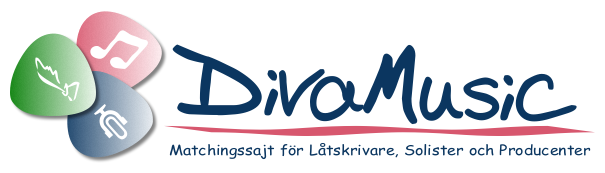 